さあ、いくつできるかな？　たのしみながら　チャレンジしてみてね。できたら○をつけましょう。※いは　の人として　やってみてね。いろいろなチャレンジをしてみて、どうでしたか？　のチャレンジをふりかえりましょう。チャレンジしてほしいこと1２１おのそうじをする。２をかける。（ほうきではく。）３ぞうきんをって　そうじをする。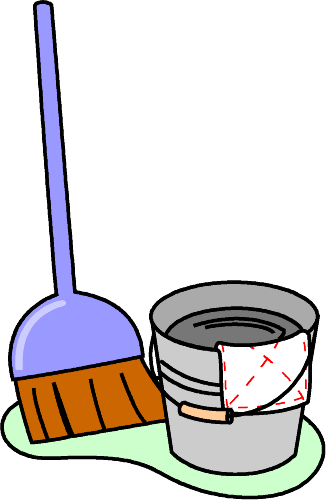 ４せんたくものをほす　おいをする。５せんたくものを　たたんでしまう。６おの　おいをする。７を　ってみる。（のといっしょに）８おあらいをする。９ごみのに　ごみだしをう。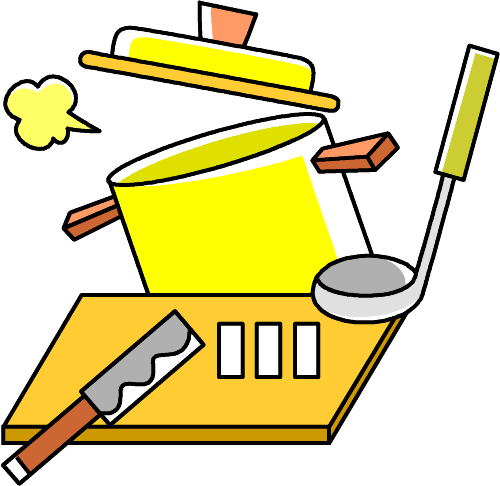 １０テレビやゲームをしないで１すごす。１１プール（）に行く。１２のだれかと　かきごおりをたべる。１３おりに　く。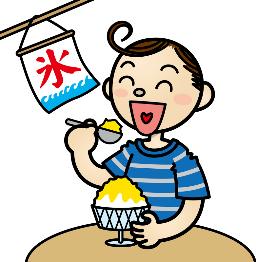 １４を　る。１５そうめんをべる。１６、ラジオをする。【かんそう】【のから】